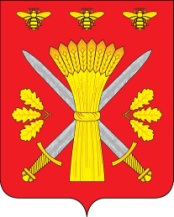 РОССИЙСКАЯ ФЕДЕРАЦИЯОРЛОВСКАЯ ОБЛАСТЬТРОСНЯНСКИЙ РАЙОННЫЙ СОВЕТ НАРОДНЫХ ДЕПУТАТОВРЕШЕНИЕ18 мая 2017 года                                                                                №56   с. Тросна                                                                                   Принято на девятом заседании                                                                                   районного Совета народных                                                                                       депутатов  пятого созыва  О предельном уровне соотношения среднемесячнойзаработной платы руководителей, их заместителей,главных бухгалтеров муниципальных учреждений, муниципальных унитарных предприятий Троснянского района Орловской области и среднемесячной заработной платы работников таких учреждений, предприятийВ соответствии со ст. 145, ст. 349.5 Трудового кодекса Российской Федерации, Федерального закона от 06.10.2003 № 131-ФЗ «Об общих принципах организации местного самоуправления в Российской Федерации», в связи с приведением в соответствие нормативно-правовой базы района Троснянский районный Совет народных депутатов РЕШИЛ:1. Установить предельный уровень соотношения среднемесячной заработной платы руководителей, их заместителей, главных бухгалтеров муниципальных учреждений, муниципальных унитарных предприятий Троснянского района Орловской области и среднемесячной заработной платы работников таких учреждения, предприятий (без учета заработной платы соответствующего руководителя, его заместителей, главного бухгалтера) в кратности до 8.2. Конкретный размер предельного уровня соотношения среднемесячной заработной платы руководителей, их заместителей, главных бухгалтеров муниципальных учреждений, муниципальных унитарных предприятий и среднемесячной заработной платы работников таких учреждений, предприятий определяется постановлением администрации Троснянского района Орловской области с учетом пункта 1 настоящего решения.3. Утвердить Перечень муниципальных учреждений Троснянского района Орловской области, в которых условия оплаты труда руководителей, их заместителей, главных бухгалтеров установлены без учета предельного уровня соотношения размеров среднемесячной заработной платы, указанного в пункте 1 настоящего решения (приложение 1).4. Утвердить Порядок размещения информации о рассчитываемой за календарный год среднемесячной заработной плате руководителей, их заместителей и главных бухгалтеров муниципальных учреждений и муниципальных унитарных предприятий Троснянского района Орловской области (приложение 2).3. Настоящее решение вступает в силу со дня его обнародования.                                                          Приложение 1                                                        к решению Троснянскогорайонного Совета народных депутатов                                                          от _____________________ года № __Перечень муниципальных учреждений Троснянского района Орловской области, в которых условия оплаты труда руководителей, их заместителей, главных бухгалтеров установлены без учета предельного уровня соотношения размеров среднемесячной заработной платы                                                          Приложение 2                                                        к решению Троснянскогорайонного Совета народных депутатов                                                          от _____________________ года № __Порядок размещения информации о рассчитываемой за календарный год среднемесячной заработной плате руководителей, их заместителей и главных бухгалтеров муниципальных учреждений и муниципальных унитарных предприятий Троснянского района Орловской области1. Порядок размещения информации о рассчитываемой за календарный год среднемесячной заработной плате руководителей, их заместителей и главных бухгалтеров муниципальных учреждений и муниципальных унитарных предприятий Троснянского района Орловской области (далее - Порядок) определяет процедуру размещения информации о рассчитываемой за календарный год среднемесячной заработной плате руководителей, их заместителей и главных бухгалтеров муниципальных учреждений и муниципальных унитарных предприятий Троснянского района Орловской области (далее - информация) в соответствии с Трудовым кодексом Российской Федерации.2. Информация размещается в информационно-телекоммуникационной сети «Интернет» до 1 апреля года, следующего за отчетным, на официальном сайте администрации Троснянского района по адресу: www.adm-trosna.ru, а также на официальных сайтах (при их наличии) муниципальных учреждений и муниципальных унитарных предприятий Троснянского района Орловской области.3. В составе информации, подлежащей размещению, указываются полное наименование муниципального учреждения, муниципального унитарного предприятия Троснянского района Орловской области, а также занимаемая должность, фамилия, имя, отчество и размер среднемесячной заработной платы лиц, указанных в пункте 1 настоящего Порядка.4. В составе размещаемой на официальных сайтах информации запрещается указывать данные, позволяющие определить место жительства, почтовый адрес, телефон и иные индивидуальные средства коммуникации лиц, указанных в пункте 1 Порядка, а также сведения, отнесенные к государственной тайне или сведениям конфиденциального характера.5. Информация размещается в информационно-телекоммуникационной сети «Интернет» в доступном режиме для всех пользователей информационно-телекоммуникационной сети «Интернет».6. Руководители муниципальных учреждений, муниципальных унитарных предприятий Троснянского района Орловской области в срок до 10 марта года, следующего за отчетным, представляют информацию в структурные подразделения администрации Троснянского района Орловской области, осуществляющие функции учредителя муниципального учреждения, муниципального унитарного предприятия Троснянского района Орловской области.7. Структурные подразделения администрации Троснянского района Орловской области, осуществляющие функции учредителя муниципального учреждения, муниципального унитарного предприятия Троснянского района Орловской области в срок до 20 марта года размещают информацию в информационно-телекоммуникационной сети «Интернет» на официальном сайте администрации Троснянского района Орловской области.8. Ответственность за своевременное предоставление информации для размещения её на сайте администрации Троснянского района Орловской области, ее полноту и достоверность, а также ответственность на своевременное размещение информации на сайте муниципальных учреждений, муниципальных унитарных предприятий возлагается на руководителей муниципальных учреждений, муниципальных унитарных предприятий Троснянского района Орловской области.Председатель районногоСовета народных депутатов                                    В.И. Миронов                Глава района                                       А.И. Насонов№ п/пНаименование муниципальных учреждений1Троснянский районный Совет народных депутатов 2Администрация Троснянского района Орловской области3Контрольно – ревизионная комиссия Троснянского района Орловской области4Финансовый отдел администрации Троснянского района Орловской области5Отдел образования администрации Троснянского района Орловской области6Отдел по управлению муниципальным имуществом администрации Троснянского района Орловской области7Отдел культуры и архивного дела администрации Троснянского района Орловской области